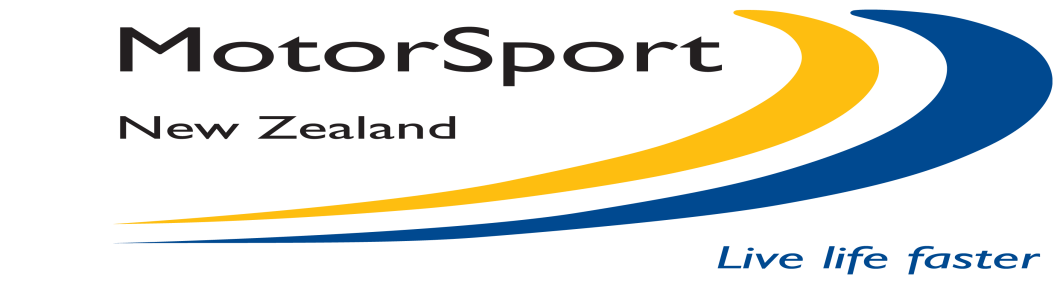 CERTIFICATE OF DESCRIPTION For vehicles complying with Schedules K, T&C, CR & RHAfter reading Appendix Six Historic Competition in the current MotorSport Manual it is my belief that the vehicle described on this form should be classified as;      (tick box & detail Period/Group)Schedule K  and   Period  _ _ _ _ _ _ Schedule T&C  and  Group   _ _ _ _ _ Schedule CRSchedule RHBecause of the following reasons; _ _ _ _ _ _ _ _ _ _ _ _ _ _ _ _ _ _ _ _ _ _ _ __ _ _ _ _ _ _ _ _ _ _ _ __ _ _ _ _ _ _ _ _ _ _ _ __ _ _ _ _ _ _ _ _ _ _ _ _ _ _ _ _ _ _ _ _ _ _ __ _ _ _ _ _ _ _ _ _ _ _ _ _ _ _ _ _ _ _I hereby declare that the information given herewith is correct and I undertake to notify MotorSport NZ should any subsequent changes be made that effect this certification and additionally any entry form for competition purposes will be completed according to this information.Applicants’ Name: _ _ _ _ _ _ _ _ _ _ _ _ _ _ _ _ _ _ _ _ _ _ _ _   Date of Birth: _ _ _ _ _ _ _ _ _ _ _ _ _ Postal Address: _ _ _ _ _ _ _ _ _ _ _ _ _ _ _ _ _ _ _ _ _ _ _ _ _ _ _ _ _ _ _ _ _ _ _ _ _ _ _ _ _ _ _ _ Email Address: _ _ _ _ _ _ _ _ _ _ _ _ _ _ _ _ _ _ _ _ _ _ _ _ _ _ _ _ _ _ _ _ _ _ _ _ _ _ _ _ _ _ _ _ Telephone Numbers:  _ _ _ _ _ _ _ _ _ _ _ _ _ _ _ _ _ _ _ _ _ _ _ _ _ _ _ _ _ _ _ _ _ _ _ _ _ _ _ _ Signature: _ _ _ _ _ _ _ _ _ _ _ _ _ _ _ _ _ _ _ _ _ _  Dated: _ _ _ _ _ _ _ _ _ _ _ _ _ _ _ _ _ _ _ _ APPLICATION DETAILSThis application is relevant to all vehicles compliant to Schedules K, T&C, CR & RH that require a Certificate of Description as detailed in Appendix Six Section Three of the current MotorSport Manual.All aspects of the form relating to the vehicle under application should be provided in complete detail - in cases where insufficient space is available in the body of the application, please continue on the final page.  If an area of the form is not relevant to your vehicle please mark it “N/A” (not applicable).Relevant supporting documentation of the originality of the vehicle and any modifications should be submitted with this application.  Examples of such documentation are FIA homologation papers, manufacturers’ specifications, magazine articles and/or extracts from published books. Note: Copies of your original documentation is preferable, but if originals are submitted, these shall be kept safely at the MotorSport NZ office for reference purposes and then returned with the completed application.Please ensure you complete the Applicant Statement and Declaration and attach the appropriate processing fee, either by cheque or credit card (complete details below).HISTORIC TECHNICAL PASSPORTIf you wish to apply for an FIA Historic Vehicle Passport please contact the MotorSport NZ Technical Department prior to completing this form;(04) 815 8015				technical@motorsport.org.nz You can submit your application via MotorSport Online! To request log in details for an existing record or to register please go to https://online.motorsport.org.nz/Please note that manual applications will take longer to process than applications submitted via the online system.Please make sure your application is complete and all information is provided including any photos. Additional charges may be incurred for incomplete or substandard applications that require extra work or research. (Refer MotorSport Manual Sch B)SECTION 1 - CHASSIS1.1	CHASSIS FRAME and/or BODYSHELLManufacturer  		Year  	Chassis # & location  	Description / Material   	Is the chassis and/or bodyshell to original specification?	 YES  NOIf a new chassis has been constructed state when, why and by whom 	Is new chassis to original specifications and dimensions?	 YES  NOIf no, state deviations from original   	1.2	FRONT SUSPENSIONIs the suspension to original specifications and dimensions?	 YES  NOIf no, state the changes   	Type (beam / wishbone / etc)    	Spring medium (coil / leaf / etc)    	Damper type (telescopic / lever / etc)   	……	 Adjustable? 	 YES  NOIs an Anti-sway (roll) bar fitted?	 YES  NO Adjustable?	 YES  NOIs the suspension adjustable?	 YES  NODetail the method(s) of adjustment for the above  	REAR SUSPENSIONIs the suspension to original specifications and dimensions?	 YES  NOIf no, state the changes  	Type (beam / trailing arm / etc)	Spring medium (coil / leaf / etc)	Damper type (telescopic / lever / etc)		Adjustable?	 YES  NOIs an Anti-sway (roll) bar fitted?       YES  NO       	Adjustable?	 YES  NOIs the suspension adjustable?            YES  NODetail the method(s) of adjustment for the above  	1.4	STEERINGType (Rack and Pinion / Worm & Peg / etc)	Is the steering to original specification?	 YES  NOIf no, state changes	1.5	BRAKESIs the braking system to the original specification?	 YES  NOIf no, state changes		Front	RearType	Drum / Disc	Drum / DiscDiameter of Drum / Disc				Thickness of Disc				Material - Drum / Disc 				Method of Actuation (delete as applicable)	Hydraulic/Mechanical	Hydraulic/Mechanical	No. of cylinders / pistons per wheel				Make and Material of Caliper 				Type / Design of Caliper (swinging / fixed / etc)				Master Cylinder -			Make 		Master Cylinder Operation (delete as applicable)	Single / Tandem / TwinIs adjustable brake bias device fitted?		 YES  NO	Is a Brake Servo Fitted?			 YES  NOSECTION 2 - ENGINE2.1	ENGINEMake 		Year 		Engine No	Number of Cylinders 		Configuration of Cylinders (in-line / V8 / etc)	   		Two / Four strokeBore -	Original			mm/in	Actual			mm/inStroke -	Original			mm/in	Actual			mm/inCapacity -	Original			cc/ci	Actual			cc/ciCylinder block -	Material			Identifying marks		Is the cylinder block cast from original pattern and material?		 YES  NOIf no, state changes and why		2.2	CYLINDER HEADMaterial 		Identifying Marks		Configuration (Side Valve/Overhead Valve/Overhead )  		Number of valves per cylinder -	Inlet			Exhaust	Number of ports –	Total Inlet			Total Exhaust		Number of camshafts			Location			Drive		Valve actuation (rocker / cam & bucket / etc) 		Number of spark plugs per cylinder		Is the cylinder head cast from original pattern and material?		 YES  NOIf no, state the changes and why;	2.3	LUBRICATIONWet / dry sump (delete as applicable)	Oil tank location	Oil Pump type			Location	Oil Cooler 	YES/NO	Location	Is lubrication system to original specification?                                     YES  NOIf no, state changes  		2.4	IGNITION SYSTEMType (magneto / coil / etc) 			Make		Is system to standard specification?					 YES  NOIf no, state changes  			2.5	FUEL SYSTEMCarburettor:	Make			Type			Number	 orFuel injection:	Make			Type			Number	Fuel tank location			Capacity			LitresFuel pump type and make:		Is fuel system to original specification?					 YES  NOIf no, state changes 			2.6	ENGINE LOCATIONIs the engine in the original location?					 YES  NOIf no, state the changes		SECTION 3 - TRANSMISSION3.1	CLUTCHType (spring / diaphragm / etc) 	Make		No. of plates		Diameter of plates		Actuation Method -   Hydraulic / CableIs the clutch to original specification?					 YES  NOIf no, state changes		GEARBOXType (constant mesh / etc) 	Make and Model:	Number of ratios:	Forward:			Reverse:		Is the gearbox integral with the final drive?				 YES  NOIs the gearbox to original specification?					 YES  NOIf no, state the changes	Driven Wheels (delete as applicable)			Front drive / Rear drive / 4WD	Make and Type: 	Current Ratio: 	   	Alternative Ratios: (if applicable)  . . . .	. . . . . . . . . . . . . . .Is a torque-biasing differential used? (eg Limited Slip Differential)		 YES  NOIf yes, state the system, make and model			Is the final drive to original specification?				 YES  NOIf no, state the changes			3.4	TRANSMISSION SHAFTS (EXPOSED)Describe exposed transmission shafts / universal joints etc (eg tailshaft to live rear axle, individual drive shafts from transaxle to wheels).Is the system to original specification?					 YES  NOIf no, state changes 	3.5	WHEELS & TYRESWheel make / style:			Material:  	Attachment method: (bolts / studs / knock-off) 		Number of attachments per wheel:			Front	RearWheel Dimensions					 Size					 Aspect Ratio					Are the wheels and tyres to original specification?			 YES  NOIf no, state changes 	Alternatives 	SECTION 4 - GENERAL4.1	ELECTRICAL SYSTEMDynamo / Alternator (delete as applicable)	Location	 Voltage (6V or 12V)			Location		Is a Starter Motor fitted?							 YES  NOStarter Motor location:		Is the electrical system to original specifications?			 YES  NOIf no, state changes 	List any additional fitments (if any) 		4.2	BODYWORKType:  (saloon / single seater / coupe / sports car / etc) 		Main fabrication Material:		No. of seats			No. of doors		Is the body to original specifications?					 YES  NOIf no, state changes 	4.3	AERODYNAMIC AIDS (if fitted)Front:	Height from ground		mm	Overall width		mm	Width, leading to trailing edge			mmRear:	Height from ground		mm	Overall width		mm	Width, leading to trailing edge			mmAre Spoilers / wings to original specification?				 YES  NOIf no, state changes			4.4	DIMENSIONSTrack:	 Front		mm	Rear			mmWheelbase:		  mm		Overall vehicle length:		mmWeight of complete vehicle:  (fully equipped and fuelled) 		kg4.5	SAFETY EQUIPMENTFire extinguisher:	Type			Location		Seat Belt:	Type (lap & diagonal / harness / etc)		Rollbar / Rollcage Fitted?	 YES  NO     Homologation/Approval No: ………….MSNZ Vehicle Logbook Number: ……………..4.6	INTERIOR TRIMIs the Interior Trim complete?						 YES  NOIf no, state changes		Is the Interior Trim to original specifications?				 YES  NO If no, state changes				PREVIOUS COMPETITION HISTORY(Include copies of any official results, programmes, and magazine articles where available)Original Owner / Constructor:	Date Construction Started:		Date of Completion:		Date of First Competitive Event:		Place / Venue of first Competitive Event: 		Subsequent Competition Information:				4.8	Subsequent Owners with Period of Ownership:Years:	Name:	 Years:	Name:	Years:	Name:	Years:	Name:	Years:	Name:	Years:	Name:	SECTION FIVE - PHOTOGRAPHS Notes: 	All photographs must be clear and in colour.Polaroid photographs are not acceptable.Additional photographs may be submitted.The photographs must clearly show the specific detail of the required subject. If the subject cannot be clearly seen from one photo angle, please submit further photographs.Two (2) identical copies of each of the following areas are required:3/4 front - (i.e. showing the front and one side of the car)3/4 rear - (i.e. showing the other side and the back of the car)Induction system – (typically a side view in the case of an "in-line" engine; an overhead view is usually appropriate on a “V” configuration)Exhaust manifoldFront suspension, with the wheel removedRear suspension, with the wheel removedInterior of vehicle, depicting state of trimand	 Supercharger, if fitted3/4 Front (i.e. showing the front and one side of the car)3/4 rear (i.e. showing the other side of the car and the back)Front suspension (wheel off)Rear suspension (wheel off)VEHICLE DETAILVEHICLE DETAILMake:   Model:  Body type:   Year of model introduction:   Year of manufacture:   Year vehicle now represents:    FIA homologation form #Year of restoration:APPLICANT STATEMENT / DECLARATION - IMPORTANTPAYMENT BY CREDIT CARD: Please debit my VISA / MASTERCARD (a 2.5% surcharge applies to all credit card payments)PAYMENT BY CREDIT CARD: Please debit my VISA / MASTERCARD (a 2.5% surcharge applies to all credit card payments)PAYMENT BY CREDIT CARD: Please debit my VISA / MASTERCARD (a 2.5% surcharge applies to all credit card payments)PAYMENT BY CREDIT CARD: Please debit my VISA / MASTERCARD (a 2.5% surcharge applies to all credit card payments)PAYMENT BY CREDIT CARD: Please debit my VISA / MASTERCARD (a 2.5% surcharge applies to all credit card payments)PAYMENT BY CREDIT CARD: Please debit my VISA / MASTERCARD (a 2.5% surcharge applies to all credit card payments)PAYMENT BY CREDIT CARD: Please debit my VISA / MASTERCARD (a 2.5% surcharge applies to all credit card payments)PAYMENT BY CREDIT CARD: Please debit my VISA / MASTERCARD (a 2.5% surcharge applies to all credit card payments)PAYMENT BY CREDIT CARD: Please debit my VISA / MASTERCARD (a 2.5% surcharge applies to all credit card payments)PAYMENT BY CREDIT CARD: Please debit my VISA / MASTERCARD (a 2.5% surcharge applies to all credit card payments)PAYMENT BY CREDIT CARD: Please debit my VISA / MASTERCARD (a 2.5% surcharge applies to all credit card payments)PAYMENT BY CREDIT CARD: Please debit my VISA / MASTERCARD (a 2.5% surcharge applies to all credit card payments)PAYMENT BY CREDIT CARD: Please debit my VISA / MASTERCARD (a 2.5% surcharge applies to all credit card payments)PAYMENT BY CREDIT CARD: Please debit my VISA / MASTERCARD (a 2.5% surcharge applies to all credit card payments)PAYMENT BY CREDIT CARD: Please debit my VISA / MASTERCARD (a 2.5% surcharge applies to all credit card payments)PAYMENT BY CREDIT CARD: Please debit my VISA / MASTERCARD (a 2.5% surcharge applies to all credit card payments)PAYMENT BY CREDIT CARD: Please debit my VISA / MASTERCARD (a 2.5% surcharge applies to all credit card payments)PAYMENT BY CREDIT CARD: Please debit my VISA / MASTERCARD (a 2.5% surcharge applies to all credit card payments)PAYMENT BY CREDIT CARD: Please debit my VISA / MASTERCARD (a 2.5% surcharge applies to all credit card payments)PAYMENT BY CREDIT CARD: Please debit my VISA / MASTERCARD (a 2.5% surcharge applies to all credit card payments)PAYMENT BY CREDIT CARD: Please debit my VISA / MASTERCARD (a 2.5% surcharge applies to all credit card payments)PAYMENT BY CREDIT CARD: Please debit my VISA / MASTERCARD (a 2.5% surcharge applies to all credit card payments)PAYMENT BY CREDIT CARD: Please debit my VISA / MASTERCARD (a 2.5% surcharge applies to all credit card payments)PAYMENT BY CREDIT CARD: Please debit my VISA / MASTERCARD (a 2.5% surcharge applies to all credit card payments)PAYMENT BY CREDIT CARD: Please debit my VISA / MASTERCARD (a 2.5% surcharge applies to all credit card payments)PAYMENT BY CREDIT CARD: Please debit my VISA / MASTERCARD (a 2.5% surcharge applies to all credit card payments)PAYMENT BY CREDIT CARD: Please debit my VISA / MASTERCARD (a 2.5% surcharge applies to all credit card payments)Card No----ExpiresName of Card HolderName of Card HolderName of Card HolderName of Card HolderName of Card HolderSignedSignedDateDateDateDateDateDate Certificate of Description: $250.00* Certificate of Description: $250.00* Certificate of Description: $250.00* Certificate of Description: $250.00* Certificate of Description: $250.00* Certificate of Description: $250.00* Certificate of Description: $250.00* Certificate of Description: $250.00* Certificate of Description: $250.00* Certificate of Description: $250.00* Certificate of Description: $250.00* Certificate of Description: $250.00* Certificate of Description: $250.00* FIA Historic Vehicle Passport (Price on Application) FIA Historic Vehicle Passport (Price on Application) FIA Historic Vehicle Passport (Price on Application) FIA Historic Vehicle Passport (Price on Application) FIA Historic Vehicle Passport (Price on Application) FIA Historic Vehicle Passport (Price on Application) FIA Historic Vehicle Passport (Price on Application) FIA Historic Vehicle Passport (Price on Application) FIA Historic Vehicle Passport (Price on Application) FIA Historic Vehicle Passport (Price on Application) FIA Historic Vehicle Passport (Price on Application) FIA Historic Vehicle Passport (Price on Application) FIA Historic Vehicle Passport (Price on Application) FIA Historic Vehicle Passport (Price on Application)* Applications submitted via MotorSport Online fee is $150.00Payments can be made by Internet Banking to ASB Bank 12-3192-0017344-00Please reference Name and Application TypeIncomplete or substandard applications will incur additional costs to process the applicationPrices based on 120mins processing time* Applications submitted via MotorSport Online fee is $150.00Payments can be made by Internet Banking to ASB Bank 12-3192-0017344-00Please reference Name and Application TypeIncomplete or substandard applications will incur additional costs to process the applicationPrices based on 120mins processing time* Applications submitted via MotorSport Online fee is $150.00Payments can be made by Internet Banking to ASB Bank 12-3192-0017344-00Please reference Name and Application TypeIncomplete or substandard applications will incur additional costs to process the applicationPrices based on 120mins processing time* Applications submitted via MotorSport Online fee is $150.00Payments can be made by Internet Banking to ASB Bank 12-3192-0017344-00Please reference Name and Application TypeIncomplete or substandard applications will incur additional costs to process the applicationPrices based on 120mins processing time* Applications submitted via MotorSport Online fee is $150.00Payments can be made by Internet Banking to ASB Bank 12-3192-0017344-00Please reference Name and Application TypeIncomplete or substandard applications will incur additional costs to process the applicationPrices based on 120mins processing time* Applications submitted via MotorSport Online fee is $150.00Payments can be made by Internet Banking to ASB Bank 12-3192-0017344-00Please reference Name and Application TypeIncomplete or substandard applications will incur additional costs to process the applicationPrices based on 120mins processing time* Applications submitted via MotorSport Online fee is $150.00Payments can be made by Internet Banking to ASB Bank 12-3192-0017344-00Please reference Name and Application TypeIncomplete or substandard applications will incur additional costs to process the applicationPrices based on 120mins processing time* Applications submitted via MotorSport Online fee is $150.00Payments can be made by Internet Banking to ASB Bank 12-3192-0017344-00Please reference Name and Application TypeIncomplete or substandard applications will incur additional costs to process the applicationPrices based on 120mins processing time* Applications submitted via MotorSport Online fee is $150.00Payments can be made by Internet Banking to ASB Bank 12-3192-0017344-00Please reference Name and Application TypeIncomplete or substandard applications will incur additional costs to process the applicationPrices based on 120mins processing time* Applications submitted via MotorSport Online fee is $150.00Payments can be made by Internet Banking to ASB Bank 12-3192-0017344-00Please reference Name and Application TypeIncomplete or substandard applications will incur additional costs to process the applicationPrices based on 120mins processing time* Applications submitted via MotorSport Online fee is $150.00Payments can be made by Internet Banking to ASB Bank 12-3192-0017344-00Please reference Name and Application TypeIncomplete or substandard applications will incur additional costs to process the applicationPrices based on 120mins processing time* Applications submitted via MotorSport Online fee is $150.00Payments can be made by Internet Banking to ASB Bank 12-3192-0017344-00Please reference Name and Application TypeIncomplete or substandard applications will incur additional costs to process the applicationPrices based on 120mins processing time* Applications submitted via MotorSport Online fee is $150.00Payments can be made by Internet Banking to ASB Bank 12-3192-0017344-00Please reference Name and Application TypeIncomplete or substandard applications will incur additional costs to process the applicationPrices based on 120mins processing time* Applications submitted via MotorSport Online fee is $150.00Payments can be made by Internet Banking to ASB Bank 12-3192-0017344-00Please reference Name and Application TypeIncomplete or substandard applications will incur additional costs to process the applicationPrices based on 120mins processing time* Applications submitted via MotorSport Online fee is $150.00Payments can be made by Internet Banking to ASB Bank 12-3192-0017344-00Please reference Name and Application TypeIncomplete or substandard applications will incur additional costs to process the applicationPrices based on 120mins processing time* Applications submitted via MotorSport Online fee is $150.00Payments can be made by Internet Banking to ASB Bank 12-3192-0017344-00Please reference Name and Application TypeIncomplete or substandard applications will incur additional costs to process the applicationPrices based on 120mins processing time* Applications submitted via MotorSport Online fee is $150.00Payments can be made by Internet Banking to ASB Bank 12-3192-0017344-00Please reference Name and Application TypeIncomplete or substandard applications will incur additional costs to process the applicationPrices based on 120mins processing time* Applications submitted via MotorSport Online fee is $150.00Payments can be made by Internet Banking to ASB Bank 12-3192-0017344-00Please reference Name and Application TypeIncomplete or substandard applications will incur additional costs to process the applicationPrices based on 120mins processing time* Applications submitted via MotorSport Online fee is $150.00Payments can be made by Internet Banking to ASB Bank 12-3192-0017344-00Please reference Name and Application TypeIncomplete or substandard applications will incur additional costs to process the applicationPrices based on 120mins processing time* Applications submitted via MotorSport Online fee is $150.00Payments can be made by Internet Banking to ASB Bank 12-3192-0017344-00Please reference Name and Application TypeIncomplete or substandard applications will incur additional costs to process the applicationPrices based on 120mins processing time* Applications submitted via MotorSport Online fee is $150.00Payments can be made by Internet Banking to ASB Bank 12-3192-0017344-00Please reference Name and Application TypeIncomplete or substandard applications will incur additional costs to process the applicationPrices based on 120mins processing time* Applications submitted via MotorSport Online fee is $150.00Payments can be made by Internet Banking to ASB Bank 12-3192-0017344-00Please reference Name and Application TypeIncomplete or substandard applications will incur additional costs to process the applicationPrices based on 120mins processing time* Applications submitted via MotorSport Online fee is $150.00Payments can be made by Internet Banking to ASB Bank 12-3192-0017344-00Please reference Name and Application TypeIncomplete or substandard applications will incur additional costs to process the applicationPrices based on 120mins processing time* Applications submitted via MotorSport Online fee is $150.00Payments can be made by Internet Banking to ASB Bank 12-3192-0017344-00Please reference Name and Application TypeIncomplete or substandard applications will incur additional costs to process the applicationPrices based on 120mins processing time* Applications submitted via MotorSport Online fee is $150.00Payments can be made by Internet Banking to ASB Bank 12-3192-0017344-00Please reference Name and Application TypeIncomplete or substandard applications will incur additional costs to process the applicationPrices based on 120mins processing time* Applications submitted via MotorSport Online fee is $150.00Payments can be made by Internet Banking to ASB Bank 12-3192-0017344-00Please reference Name and Application TypeIncomplete or substandard applications will incur additional costs to process the applicationPrices based on 120mins processing time* Applications submitted via MotorSport Online fee is $150.00Payments can be made by Internet Banking to ASB Bank 12-3192-0017344-00Please reference Name and Application TypeIncomplete or substandard applications will incur additional costs to process the applicationPrices based on 120mins processing time